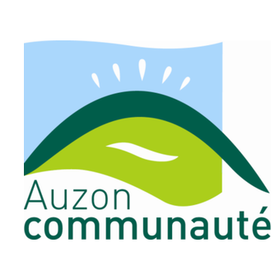 Projet pédagogiqueStage sportif des vacances de Printemps 2023« Sensibilisation au Handisport »SOMMAIRE1) Programme du stage sportif 	A) Les activités 	B) Les sorties / échanges 	C) Emploi du temps	D) Publics accueillis 2) Locaux et prestataires / partenaires	A) Mairie de Sainte-Florine – Complexe sportif rue des écoles	B) Prestataire Etape 43	C) Prestataire B’UP à Clermont-Ferrand3) Encadrement 4) Les objectifs du stage 5) Evaluation 6) Budget 7) Menu PrésentationLes stages sont organisés par la Communauté de Communes AUZON COMMUNAUTE.Ils sont déclarés au Service Départemental de la Jeunesse, de l’Engagement et aux Sports en tant qu’Accueil Collectif de Mineurs sans hébergement et sont soumis à cette règlementation.1) Programme du stage sportifA) Les activitésCe stage sportif a pour dominante la découverte du handisport, du sport adapté, du para-sport au travers de différentes activités sportives et ateliers d’échanges. Les enfants pourront donc découvrir de nouvelles pratiques et vivre des expériences inédites que ce soit au niveau moteur ou sensoriel. Un échange sera également prévu avec un jeune du territoire déficient visuel qui pratique l’escalade.Ainsi dans la thématique, nous pratiquerons :De l’escalade aveugleDu torballDe la sarbacaneDe la lutte aveugleDu badminton sourdDu Snowdon (adaptation)	B) Les sorties / échangesLe Mardi 11 avril 2023Nous accueillerons au gymnase Gaby Porte à Sainte-Florine Mario, 20 ans, étudiant, déficient visuel, pratique de l’escalade, domicilié à Vergongheon. Un temps de présentation puis un temps d’échange oral sera proposé. Les enfants pourront poser des questions sur les thématiques suivantes :Sa pathologie et ses besoins
> La connaissance de son handicap : quelle est sa pathologie ? Innée ou acquise ? Depuis combien de temps ? Est-elle évolutive ? Comment vit-il son handicap ? A-t-il des troubles du sommeil ?
> Ses capacités visuelles : que voit-il ? Comment voit-il ? (Vision nette ou floue, champ visuel, scotomes...) Voit-il de près ? De loin ? Quelles sont les incidences de la luminosité sur sa vision ? Sa vision évolue-t-elle au cours de la journée ?
> Actes de la vie quotidienne (habillage, toilette...) : a-t-il : besoin de temps supplémentaire ou d’aide aux abords des terrains de sport ? En cas de pratique mixte avec des voyants ?
> Les contre-indications médicales : a-t-il des contre-indications médicales ? Son environnement personnel / cadre de vie
> Vie scolaire et professionnelle : va-t-il à l’école ou a-t-il une activité professionnelle ? (Scolarisation en milieu ordinaire ou spécialisé, niveau scolaire, inactivité, travail à mi-temps ou à plein temps) ...
> Hébergement et cadre de vie : est-il hébergé à son domicile personnel ou au sein d’une structure spécialisée ?
> Les moyens de transports : se déplace-t-il de façon autonome ? (En transports en
commun, covoiturage, famille...) ou a-t-il besoin d’accompagnement ? Se déplace-t-il sans aide, avec une canne ou un chien guide ?Son profil sportif
> Historique de la pratique sportive : quels sports a-t-il pratiqué ? Pendant combien de temps ?
À quel niveau de pratique ?
> Accompagnement : que peut-il faire en autonomie ?  A-t-il besoin d’un guide ou d’un assistant pour la pratique sportive ? Pour quelles actions ? A-t-il déjà pratiqué une activité avec un guide ?
> Développement du schéma corporel : A-t-il de bonnes capacités de latéralisation ? D’équilibre ? De coordination ? De mémorisation ? De repérage dans l’espace ?Le Mercredi 12 avril 2023La matinée sera consacrée à découvrir l’escalade sous toutes ses formes et de façon ludique à B’UP. Cette activité à caractère ludique est proposée à l’issu d’une initiation en salle proposé la veille de cette journée. Les enfants auront pu appréhender la hauteur et apprendre les principales techniques de grimpe. La conception des ateliers de cet équipement sportif, permettra aux jeunes de repousser leurs limites sur 15 challenges différents. Nous profiterons de ce déplacement sur le secteur de Clermont Ferrand pour organiser une randonnée pédestre et découvrir ou redécouvrir pour certains le Parc Naturel des Volcans d’Auvergne. En dehors des capacités physiques que la randonnée développe, elle permet aux jeunes de développer une certaine conscience écologique, cela fait comprendre que la nature est une ressource indispensable. C’est aussi un complément d’éducation à ciel ouvert et permet d’accéder à des domaines comme l’histoire, la géographie, la géologie, la faune, la flore…	C) Emploi du temps type9h00 – 9h15 : Appel, présentation de la journée et des activités proposées / Questions des enfants9h15 – 10h35 : Activité 1 10h35 – 10h40 : Pause boisson / toilettes10h40 – 12h : Activité 2 12h – 13h30 : Repas au groupe scolaire de Sainte-Florine (MFR) ou pique-nique13h30 – 13h45 : Temps calme / jeux libre13h45 – 14h00 : Présentation de l’après-midi 14h00 – 16h15 : Activités 3 16h15 – 16h20 : Rangement16h20 – 16h30 : Retour au calme / Bilan journée par l’équipe pédagogique/ Questions des enfants16h30 : Départ des jeunesD) Publics accueillis Ce stage est ouvert aux enfants de 8 à 11 ans (CE2, CM1, CM2). Cela correspond au cycle 3 pour l’Education Nationale. Accueillir un seul cycle nous permet d’avoir un groupe plus homogène et ainsi de pouvoir mieux adapter notre contenu aux jeunes présents. Nous proposons entre 12 et 16 places pour ce stage.2) Locaux et prestataires utilisés 	A) Mairie de Sainte-Florine – Complexe sportif rue des écoles gymnase Gaby PorteCe complexe se situe à Sainte-Florine (Auzon Communauté) et présente un gymnase de type C, un espace extérieur avec un terrain de handball goudronné, 2 terrains de basket et une aire de saut et lancer le tout étant clôturé. Rue des écoles, 43250 Sainte-Florine	B) Prestataire Etape 43Elle fournit les repas (chauds et froids). Une convention est signée entre et la Communauté de Communes d’AUZON. Les repas sont livrés au groupe scolaire de Sainte-Florine, à côté du gymnase où nous pratiquerons la majorité de nos activités sportives, ce qui nous permet de nous y rendre à pied en moins de 5 minutes. Rue des écoles, 43250 Sainte-Florine	C) Prestataire B’UPAdresse :
B'up
11 rue Elisée Reclus
63000 Clermont-FerrandTéléphone : 04.73.15.64.82 E-mail : contact@b-upclermont.fr	3) Encadrement Tout au long de la semaine, les enfants seront encadrés par deux éducateurs sportifs :Fardoux alexandra (ETAPS - éducatrice et directrice)Pigault Axel (Etudes UFR STAPS Niveau Licence 2 – Diplôme : BAFA) 4) Les objectifs du stage RAPPEL des grandes lignes du Projet EducatifS’épanouir, s’exprimer, créer et monter des projets, encourager la découverte et l’accès à des loisirs de qualité (pratiques culturelles, sportives…) Stimuler l’ouverture d’esprit et la capacité d’adaptation : élargir l’offre de pratiques et favoriser l’acquisition de compétences nouvelles.Informer et s’informer : en direction des jeunes mais aussi des parents et des structures locales (asso, acteurs éducatifs et culturels, …). Il s’agit d’identifier clairement les lieux, services et personnes ressources du territoire, et d’offrir un large accès à une information ainsi qu’une prévention de qualité. Informer sur et en dehors du territoire.Vivre ensemble : renforcer les liens sociaux et intergénérationnels ; faciliter les possibilités et constituer des espaces de rencontre, d’échanges et de transmission des savoir-faire (entre jeunes et entre générations) ; favoriser la participation citoyenne.Participer à la construction de l’autonomisation des jeunes, les rendre acteur de leur territoire et de leur projet de vie.Favoriser la mobilité.Valoriser le territoire : favoriser le sentiment d’appartenance au territoire ; donner envie d’en connaître l’histoire et la culture afin de s’investir.Prendre l’enfant dans sa globalité : principe de co-éducation et de travail en partenariat avec parents, institutions, associations, etc… « il faut une ville pour éduquer un enfant ». Il s’agit d’impliquer dans ce projet l’ensemble des acteurs éducatifs territoriaux et d’encourager la logique de réseau d’acteur, de compétences…« Avec tous, pour tous, et par tous » : principe de non exclusion, d’entraide et de solidarité entre les jeunes mais aussi dans les réponses apportées par ce projet.Les intentions éducatives du directeur et son équipe :Le rôle principal est d’organiser la découverte et la pratique des activités physiques et sportives :Eduquer pour transmettre des valeurs sociales fondamentales tels que le respect, la collaboration, l’autonomie.Faire découvrir des techniques, des tactiques et des règlements sportifs.Animer pour donner goût aux activités.Finalité : Sensibiliser au respect des différences, l’apprentissage à la sécurité et la cohésion de groupe dans le cadre d’un stage sportif.Objectif générale 1 : Développer le potentiel physiologique et psychomoteur des enfants dans un cadre ludiqueObjectif opérationnel 1 : Développer les habilités motrices par le biais de techniques et tactiques sportivesMOYEN : Mise en place d’activités physiques et sportives :Escalade aveugle : Prise de contact avec le murDécouverte d’un nouvel espace / déplacementsRecherche d’équilibre  varier les appuis, les prisesDécouverte de la gestuelle spécifique à l’escaladeSarbacane / Torball :Découverte de matériel spécifique à la discipline Atteindre une cible précise, immobile ou mouvanteTravail de précisionAgir dans le respect et la sécurité de l’autre et de moi-même Respecter les consignes de sécurité Progresser collectivement vers un objectif communLutte aveugle : Découverte de nouveaux déplacements (quadrupède) Accepter de se déséquilibrer / rééquilibrer en permanence Torball : Progresser collectivement vers un objectif communTravail de lancer et de précisionPasser d’un statut d’attaquant à un statut de défenseur, et inversement Badminton sourd : Passer d’échanges en coopération à une recherche de la rupture Utiliser des frappes variées Agir sans repère auditif Objectif opérationnel 2 : Donner goût aux activités sportives et faire émerger leurs compétencesMOYEN : Des activités variées et ludiques seront proposées aux enfants pendant la semaine du stage sportif (approche des activités à caractère ludique)Objectif opérationnel 3 : Développer les grandes fonctions vitales (respiratoire et cardio-vasculaire) Moyen : Mise en place d’activités dites d’enduranceBaseball/Randonnée Pédestre/Parcours d’orientation/Babyfoot géantObjectif générale 2 : Favoriser le vivre ensemble et l’apprentissage de la vie en collectivitéObjectif opérationnel 1 : Favoriser la coopérationMoyens : Durant les activités, apprendre à jouer avec et contre tous de manière fair-play  Mise en place d’activité physique de groupe (par équipe ou en duel).Torball / Hockey / Baseball / Babyfoot géant Challenges par équipes  stratégie d’équipe Nous pouvons aussi noter que la rencontre des enfants issus de communes différentes sur les stages sportifs ainsi qu’avec l’intervenant et les prestataires favorisent l’entente et les relations. Objectif opérationnel 2 : Favoriser l’autonomie et la responsabilisation Moyens : Apprendre les règles de fonctionnement d’un groupe, l’entraide, la politesseDurant les temps de la vie quotidienne les enfants devront débarrasser et nettoyer les tables.Pendant les temps libres les enfants feront des activités en communs garçons et filles (Mise en place de matériel) (1 heure par jour)Lorsque les activités sportives seront terminées, tous les enfants participeront au ramassage du matérielEtablir des règles de fonctionnement au sein du groupe et les faire respecterObjectif opérationnel 3 : Aider les enfants à différencier et respecter les rôles sociaux Moyen : Mise en place d’activités physiques de groupe où les enfants adopteront différents rôles et auront différentes responsabilités (démonstrateur, pratiquant, observateur, arbitre…)Toutes les activités (accepter d’arbitrer et les décisions des arbitres)Objectif générale 3 : Sensibiliser les enfants sur le respect des différencesObjectif opérationnel : Sensibiliser les enfants à différents handicaps Moyen : Mise en place d’activités sportives adaptées aux handicaps sensoriels et moteurs Torball / Escalade aveugle / Lutte : les enfants auront les yeux bandés Badminton sourd : les enfants auront des boules caisse pour ne plus rien entendreSarbacane : différents outils et différentes adaptations des activités mettront en situation de handicap moteur les enfants (immobilisation d’un ou plusieurs membres, utilisation d’une seule partie du corps…). Ces pratiques seront également encadrées par des intervenants extérieurs spécialisés, certains également porteurs de handicap. Objectif générale 4 : Sensibiliser les enfants à la notion de sécuritéObjectif opérationnel 1 : Reconnaître une activité à risque et savoir adapter le matériel, le comportement à celle-ciMoyen : Apprentissage des activités dites « à risque »Escalade : Ne pas grimper au-dessus des 3 mètres (ligne rouge) sans assuranceNe pas s’agripper sur les parties en ferNe pas monter l’un sous l’autre Ne pas grimper sans tapis de réceptionSarbacane :Ne pas entrer dans le champ de tir tant que tous les enfants n’ont pas réalisé leurs tirsNe pas jouer avec le matériel, que ce soit l’arc, les flèches ou les cibles Ne jamais orienter le matériel vers une personne  Lutte : Respecter les zones de touche / de maintien / d’immobilisation de son adversaireObjectif opérationnel 2 : Acquérir des connaissances de base sur l’hygiène de vie et les conduites à risquesMoyens : Les enfants auront des repas chauds avec des menus adaptés (manger équilibré)Les enfants devront avoir une tenue adaptée au sport  Apprendre et insister sur les intérêts de la pratique sportive, de l’échauffement articulaire et proposer un travail d’étirement pour que les enfants maintiennent leur capital de souplesse. Mise en place d’ateliers d’étirements après chaque activité (5-10 minutes)5) Evaluation Pour les objectifs sportifs, l’évaluation se fera tout au long de la semaine en voyant la progression de l’enfant et les différents pôles de la personnalité (AFFECTIF, COGNITIF, MOTEUR).Pour la vie quotidienne, les objectifs sont à travailler tous les jours. Nous surveillerons que tous les enfants participent aux différentes tâches et pas toujours les mêmes. Pour la qualité des stages, plusieurs outils :Retour des parents à la fin de la journéeParticipation assidue des enfants tout au long de la semaineNombre d’inscription au prochain stage (nous en avons plusieurs avec le même encadrement au cours de l’année)Enquête de satisfaction auprès des enfants et des parents 6) Budget DépensesTarifs : Nombre de places limitées / Inscription=réservation=facturation7) Menu Voir Annexe Comportements observablesComportements attendusPrincipes d’efficacitéJoueurs bleus : Les joueurs ont du mal à lancer le ballon sans que celui-ci ne fasse de rebondJoueurs rouges : Ont des difficultés à prendre des repères autres que visuels et à réagir vite aux informations de leurs guidesJoueurs verts : Peuvent se tromper en donnant de mauvaises indications, et trop tardJoueurs bleus : Réussir à marquer après son tir sans que le ballon ne fasse de rebond Joueurs rouges : Répondre à l’indication de son guide rapidement pour arrêter le ballonJoueurs verts : Donner une indication claire et précise de la trajectoire du ballon à son partenaireJoueurs bleus : Tenir le ballon à une main et dérouler son bras près du sol pour qu’il n’y est pas de rebondJoueurs rouges : Être concentré et à l’écoute pour réagir rapidement S’étendre de tout son long pour couvrir le plus d’espace possible Joueurs verts : N’utiliser qu’un seul mot pour que l’information soit rapide à donner et préciseStage sportif Sports adaptés/HandisportDésignationRepas Prestations ActivitésMasse salarialeTransportStage sportif Sports adaptés/HandisportQuantité 54165,00160 kmStage sportif Sports adaptés/Handisport Prix unitaire 4 €8 €90,00 €0.50 €Stage sportif Sports adaptés/HandisportTotal semaine216 €128 €450,00 €80 €TOTAL874 €TARIFSTARIFSQuotient familialTarifs 4 jours< 35015 €351 < QF <60017.60 €601 < QF < 80024 €801 < QF < 105028 €<QF < 135032.80 €>135144 €Le prix des repas s’ajoute16 €